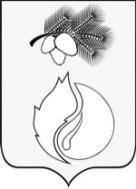   АДМИНИСТРАЦИЯ ГОРОДА КЕДРОВОГОПОСТАНОВЛЕНИЕТомская областьг. КедровыйВ целях совершенствования муниципальной нормативной правовой базы:ПОСТАНОВЛЯЕТ:1.	Признать утратившими силу некоторые постановления Администрации города Кедрового:1) от 15.12.2014 № 734 «Об утверждении административного регламента по предоставлению муниципальной услуги «Рассмотрение уведомлений о поведении публичного мероприятия на территории муниципального образования «Город Кедровый»;2) от 26.06.2015 № 375 «О внесении изменений в постановление Администрации города Кедрового от 15.12.2014 № 734 «Об утверждении административного регламента по предоставлению муниципальной услуги «Рассмотрение уведомлений о поведении публичного мероприятия на территории муниципального образования «Город Кедровый»;3) от 30.12.2016 № 749 «О внесении изменений в постановление Администрации города Кедрового от 15.12.2014 № 734 «Об утверждении административного регламента по предоставлению муниципальной услуги «Рассмотрение уведомлений о поведении публичного мероприятия на территории муниципального образования «Город Кедровый»;4) от 26.12.2017 № 573 «О внесении изменений в постановление Администрации города Кедрового от 15.12.2014 № 734 «Об утверждении административного регламента по предоставлению муниципальной услуги «Рассмотрение уведомлений о поведении публичного мероприятия на территории муниципального образования «Город Кедровый»;5) от 23.05.2018 № 255 «О внесении изменений в постановление Администрации города Кедрового от 15.12.2014 № 734 «Об утверждении административного регламента по предоставлению муниципальной услуги «Рассмотрение уведомлений о поведении публичного мероприятия на территории муниципального образования «Город Кедровый»;6) от 06.09.2018 № 444 «О внесении изменений в постановление Администрации города Кедрового от 15.12.2014 № 734 «Об утверждении административного регламента по предоставлению муниципальной услуги «Рассмотрение уведомлений о поведении публичного мероприятия на территории муниципального образования «Город Кедровый»;7) от 13.07.2020 № 246 «О внесении изменений в постановление Администрации города Кедрового от 15.12.2014 № 734 «Об утверждении административного регламента по предоставлению муниципальной услуги «Рассмотрение уведомлений о поведении публичного мероприятия на территории муниципального образования «Город Кедровый».2. Настоящее постановление вступает в силу со дня официального опубликования. 3. Опубликовать постановление в Информационном бюллетене городского округа «Город Кедровый» и разместить на официальном сайте Администрации города Кедрового в информационно-телекоммуникационной сети «Интернет»: http://www.kedradm.tomsk.ru.4.	Контроль за исполнением настоящего постановления возложить на Первого заместителя Мэра города Кедрового.Бубнова Мария Сергеевна8 (38250) 35-10629 декабря 2021 г.      № 313                         О признании утратившими силу некоторых постановленийАдминистрации города КедровогоМэр города Кедрового           Н. А. Соловьева